Algemene basis Word voor beginnersOpen en sluiten van WordOpen het programma (Microsoft Office) Word via het Startmenu Klik Windowsvlag –scroll door de apps – Word - 1x linkerklikSluit Word met behulp van het kruisje rechts boven. Open het programma Word via snelkoppeling op het bureaublad of Taakbalk indien aanwezig(klik doorzichtig knopje in Taakbalk (bureaublad weergeven)Sluit het programma met behulp van de rechtermuisknop in de Taakbalk Gebruik van de 3 knopjes in de rechter boven hoekVerklein het programma (klik 1x op het middelste knopje)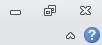 Maximaliseer het programma (klik weer 1x op het middelste knopje)Minimaliseer het programma (klik 1x op het linker knopje het minnetje)Vergroot het programma weer door onder in de Taakbalk 1x keer op Cursus 
Word 2012 te klikkenHet X knopje is voor af te sluiten (dit doen we nog niet)Het pijltje naast het vraagteken klapt het lint in (dubbel klik op een Menutab om het lint weer uit te vouwen)Door het lint bladeren met de muisZet de muisaanwijzer willekeurig in het lintRol met het scrollwiel van de muis tot het tabblad BeeldZet de weergave in een andere modus en weer terugScroll weer terug naar tabblad Start (meest gebruikte tabblad)Mini Werkbalk Verplaatsten en aanvullen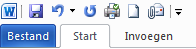 Klik op pijltje rechts onder in de mini balkKlik Onder het lint weergevenKlik gewenste onderdelen aan om in de werkbalk weer te geven		openenZet het minibalk weer terug naar bovenSelecteren van woorden en zinnen1 woord 	 = 2 klik in het woord  2 woorden 
dus  = sleep met linkermuis ingedrukt over de woorden. Het woordDe woorden1 zin 		  = 1 x klik in linkerkant van blz.1 Alinea 	  = 2 x klik in linkerkant van blz
Hele bladzijde  = 3 x klik in linkerkant van blz